§1376.  Late fees1.  Imposition of late fee.  An operator may impose a reasonable late fee in accordance with this section for each service period that an occupant does not pay rent when due, as long as the due date for the rental payment is not earlier than the day before the first day of the service period to which the rental payment applies.  A late fee may not be imposed if the occupant makes a rental payment in full by the 3rd day after the due date.[PL 2003, c. 274, §2 (NEW).]2.  Conditions in writing.  An operator may not impose a late fee unless the amount of that fee and the conditions for imposing that fee are stated in 12-point type in a written rental agreement or an addendum to that agreement.[PL 2003, c. 274, §2 (NEW).]3.  Permissible late fees.  A late fee of $20 for each late rental payment or 20% of the amount of each rental payment, whichever is greater, is reasonable and does not constitute a penalty.[PL 2003, c. 274, §2 (NEW).]4.  Recovery of reasonable expenses.  An operator may recover from the occupant any reasonable expense incurred in rent collection or lien enforcement in addition to the late fee permitted by subsection 1.[PL 2003, c. 274, §2 (NEW).]SECTION HISTORYPL 2003, c. 274, §2 (NEW). The State of Maine claims a copyright in its codified statutes. If you intend to republish this material, we require that you include the following disclaimer in your publication:All copyrights and other rights to statutory text are reserved by the State of Maine. The text included in this publication reflects changes made through the First Regular and First Special Session of the 131st Maine Legislature and is current through November 1, 2023
                    . The text is subject to change without notice. It is a version that has not been officially certified by the Secretary of State. Refer to the Maine Revised Statutes Annotated and supplements for certified text.
                The Office of the Revisor of Statutes also requests that you send us one copy of any statutory publication you may produce. Our goal is not to restrict publishing activity, but to keep track of who is publishing what, to identify any needless duplication and to preserve the State's copyright rights.PLEASE NOTE: The Revisor's Office cannot perform research for or provide legal advice or interpretation of Maine law to the public. If you need legal assistance, please contact a qualified attorney.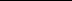 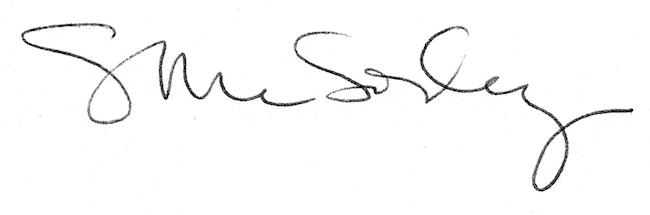 